Chapter 1 On the Shores of the Onilahy River	Between 1580 and 1680, the people of southwestern Madagascar faced new challenges following to the expansion of global trading opportunities. Prior to 1580, communities in this portion of the island relied upon a combination of cattle herding, fishing, and agriculture for survival, but were primarily pastoralists. They stayed in contact with other Malagasy communities through trade, but large regions of extensive agricultural production were located at least a hundred miles from the coast. When European traders began sending ships to India and Indonesia frequently during the seventeenth century, many of them stopped to purchase food in St. Augustine’s Bay, located in southwestern Madagascar. This new trade introduced new political and economic pressures to communities near the bay. These decentralized communities could not dominate exchanges with European merchants. Communities of the southwest lacked the resources to trade and the military to defend themselves from competitors, including the Sakalava. A combination of disorder in the region and new economic opportunities tempted the Sakalava to seize control of the trade in the southwest by the start of the eighteenth century. In Africa, the introduction of global trade resulted in dramatic political and economic changes, almost from the very beginning. Trade had a similar impact in southwestern Madagascar. The pressures introduced by trade between inhabitants of the southwest and Europeans followed more closely the experience of many African societies than societies around the Indian Ocean. Scholars emphasize the engagement of Europeans with pre-existing modes of trade in Asia and describe how Europeans failed to monopolize the movement of commodities across the ocean. In northwest Madagascar, a region with a long history of trading within the Indian Ocean, this was certainly true, as Europeans faced challenges inserting themselves into exchange networks in this region.The winds that brought yearly storms to the northwest coast carried merchants and migrants to the shores of the island as early as the tenth century and increasingly during the fifteenth century. These traders, sailing in relatively small dhows, came in search of food, slaves, cloth, and precious raw materials. They traded with the ports’ inhabitants, who usually described themselves as the Antaloatra, meaning the people from the ocean, from afar. The Antaloatra were Muslims, spoke some Swahili and/or Arabic, and shared certain cultural practices with the people of the Swahili coast of East Africa. The Antaloatra and their Swahili trading counterparts controlled oceanic trading within the southwestern Indian Ocean region. The Antaloatra lived in stone houses, constructed and worshipped in stone mosques, and wore long robes of (usually foreign) cloth. These physical markers served to set them apart from other groups living in Madagascar, as did their economic activity: oceanic trade. Antaloatra used their appearance as both a mark of their social superiority and as an expression of their economic links to Indian Ocean traders. The name Antaloatra signaled their origins from across the ocean, although most spoke Malagasy and married individuals of Malagasy descent. In many ways, Antaloatra constructed their identity as a trading group much as other groups in Madagascar emphasized their fishing or agriculturalist occupations. As with Swahili merchants, the Antaloatra purported to be uniquely suited to mediate between ocean and land-based exchanges in Madagascar. Pre-modern trade in the southwestern Indian Ocean region was not egalitarian or peaceful. Antaloatra merchants controlled the imports of foreign items and prevented other groups from doing so. Nor was this trade static, as archeologists have shown. Prior to the seventeenth century, no single port dominated trade, nor did a single state rule these ports. Different trading ports experienced varying degrees of success with obtaining the necessary provisions for the coastal inhabitants and for sale to traders. As a result, at least a dozen ports were located in northern Madagascar by the late fifteenth century, according to the Arab geographer Ibn Mājid. As in East Africa, powerful merchants probably controlled these ports and had limited control over inland populations, with whom they both fought and traded.Due to the existence of networks linking northern Madagascar with groups in the Indian Ocean, Europeans failed to dominate trade in this region. Sources attest to Portuguese attempts to establish trading forts, as they had on the Island of Mozambique, and convert the Malagasy to Christianity. Antaloatra first expressed only apathy towards visiting European merchants, but showed concern when the Portuguese tried to become a permanent presence on their coast. The growing antagonism between the two groups resulted in the murder of a Portuguese priest sent to convert the Malagasy towards the end of the sixteenth century. Following several more conversion attempts, Portuguese appear to have traded occasionally in the Malagasy ports of the northwest and halted efforts aimed at forming a more lasting relationship. The Portuguese blamed an implacable hatred of Christians and the strength of the “commercial sphere of the Arabs” for discouraging the Muslims on the island from trading with Christians.Southwestern Madagascar, however, was not a part of these Indian Ocean trade networks during the sixteenth century. Communities lacked direct contact with oceanic trade until the arrival of European ships. The communities, reliant on their cattle for survival, supported themselves by herding livestock and trading for goods from neighboring communities. Despite being isolated from direct contact with global trade networks on the island, they were engaged in long-distance land-based trade. When Europeans arrived in the region, however, they introduced new pressures, as more and more ships entered the ocean and visited new ports and regions. The arrival of new commodities on the ships had less of an impact than the arrival of European sailors and soldiers in southwestern Madagascar. Feeding and provisioning the crews of these ships placed new pressures upon local communities and their environments, even though Europeans failed to form colonies on Madagascar. Enticed by access to oceanic trade, new leaders began to violently seize control of littoral regions by developing centralized states within Madagascar. Global trade and the instability that accompanied it allowed the Sakalava to invade and conquer the people of the southwest. The story therefore begins in the southwest of Madagascar. Our knowledge of this region comes from only a few sources: mythic histories, archeological studies, and European observations of the late sixteenth and early seventeenth centuries. Europeans described the diversity of the inhabitants of the island and their participation in trade networks, both internal and external to the island. They referred to Malagasy beliefs and political practices as primitive and baffling. The mythic beginnings of the Malagasy communities were collected as oral traditions during the nineteenth century. These traditions were also found in Arabico-Malagasy manuscripts known as the sorabe. Archeological studies have bridged these two sets of sources and supported stories of migrations and exchanges connecting various groups on the island. With these sources, we can try to understand the negotiations that occurred between Malagasy and Europeans during the first half of the seventeenth century.The Land and the People	When Europeans first visited the shores of Madagascar, they were struck by the differences between the Antaloatra-controlled, cosmopolitan ports of the northwest and the seemingly isolated communities elsewhere on the island. European merchants that stopped in Madagascar were unaware that the first Madagascar settlers probably arrived along the southwestern coast during the first centuries CE. They likely sailed across the ocean in outrigger sailing canoes. The first migrants may have taken a direct route from present-day Borneo, but some scholars suggest that they first visited East Africa before deciding to explore the large island of the moon, Madagascar, to their south. The settlers, first arriving in the early centuries CE, found a land uninhabited and home to strange and unusual wildlife. The island had broken away from East Africa around 160 million years ago, and then from India. During the last 88 million years, the island's environment had developed in relative isolation, at least until the arrival of the Malagasy. 	Europeans also did not know that the Malagasy were aware of the wider world. The first settlers of the island had sailed across the ocean and likely arrived at southwestern Madagascar. In coming to the island, the Malagasy brought beliefs and material objects to remind them of their origins in Southeast Asia and East Africa. Historians, anthropologists, and linguists debate the origins of the Malagasy and their cultural practices. Attempts to uncover the origins of the Malagasy began as an effort to categorize the islanders. Many historians now wish to understand how the proto-Malagasy managed to cross the Indian Ocean during the first centuries C.E. They also describe the Malagasy as having absorbed beliefs and material objects from locations around the ocean’s littoral. 	Malagasy called the ocean ranomasina, meaning salty water, and being salty, masina, took on a religious significance in their communities. Masina meant the inseparable power and strength that certain beings and things possessed. Saltiness, therefore, signified power. The water itself, in rivers and along coasts, enabled the trade and migration that linked disparate populations on the island. 	Following their arrival, the settlers spread throughout the island and began shaping the landscape. The indigenous flora and fauna of the island had never experienced any threats from humans before. The southwestern portion of Madagascar was much damper at this time and was home to giant tortoises, the elephant bird (the largest bird ever recorded), at least fourteen species of lemur, and the pygmy hippo. Many of these animals were extinct by the time Europeans arrived at the shores of Madagascar. Hunters targeted these animals and farmers eliminated their habitats through the introduction of new species of animals and the cultivation of new plants. Cattle ate the plants previously consumed by the indigenous animals. Introduced crops such as rice took away land from indigenous plants. The land also dried up during this time, producing the arid landscape to which the Malagasy living in the southwest adapted.  	Prior to the seventeenth century, the Malagasy hunted, bred animals, and worked iron, all activities that shaped their landscape. The growing population on the island produced slow but steady changes to the natural landscape of Madagascar. Most scholars studying environmental history do not examine the impact of non-European societies and their surroundings prior to European colonization. Yet Madagascar provides a striking example of a non-European “settler colony” interacting with and changing its environment. Many scientists have begun to examine the long history of environmental change on the island, perhaps because Madagascar is currently home to a number of endangered species. Meanwhile, many advocates would benefit from a study of the historical basis for practices such as slash-and-burn agriculture now seen as environmentally harmful.	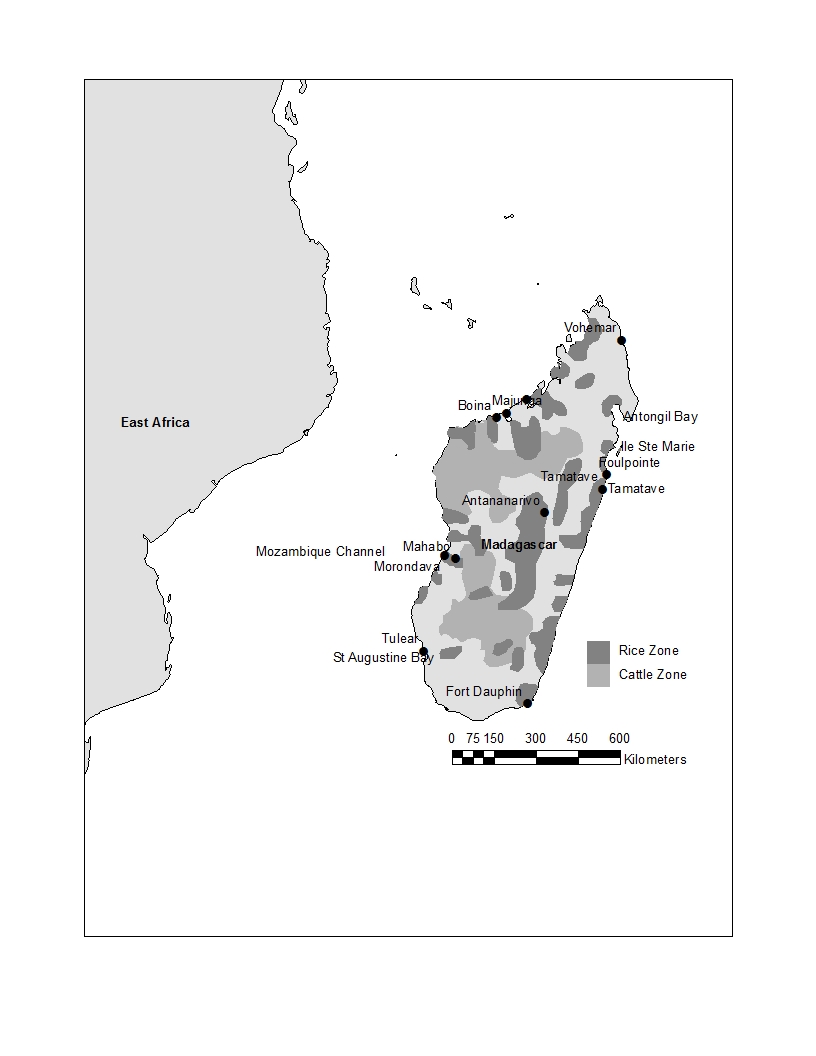 Map 2: Approximate zones of cattle herding and rice growing, based upon twentieth century practices	Archeologists have concluded that southwestern communities herded cattle by the eleventh or twelfth centuries CE, allowing for the expansion of human populations in this region by the following century. The cattle, known also as zebu, could survive in tropical environments. The cattle came from Southeast Asia on ships much like the ones that carried the settlers of Madagascar. Migrants imported zebu, distinguished by a large hump on their shoulders, to East Africa, where they interbred with indigenous cattle breeds.   These cattle subsequently came from East Africa and spread throughout Madagascar by the twelfth century. 	Some scholars suggest the Malagasy reliance on cattle herding demonstrates their common ancestry with communities in East Africa, with whom they may have maintained trading links from the ninth century onward. Trade networks within Madagascar, however, were more important for the pastoral communities of southern Madagascar. Archeologists have shown that the Malagasy of southwestern Madagascar even possessed commodities obtained from the northern ports of the island. These commodities included imported Islamic and Chinese ceramics, such as celadon, glass, and glass beads prior to the sixteenth century.It appears that humped zebu cattle, along with sheep and goats, constituted a form of moveable wealth in southern and western Madagascar. Malagasy exchanged this livestock for pottery or food sources with neighboring groups. By the nineteenth and twentieth centuries, simultaneously a mark of status and source of food, the possession of livestock allowed herders to support their families in arid regions and supplement their riverside agriculture. 	The agriculturalists grew rice in the more fertile and temperate center of the island. Rice farming may have arrived in Madagascar with these first settlers, who grew it on land cleared by human-set fires, or tavy. Pastoralists probably rarely used fires to clear plant life in the south and west, where they used different strategies to make use of the land. The burning of wood to heat iron and allow the cultivation of rice in central and eastern Madagascar, however, created expanses of deforested grassland by the time Europeans arrived. 	The people of the highlands began storing their rice harvests in silos around the fifteenth and sixteenth centuries. This period was also marked by an increase in social differentiation in the interior of Madagascar. Traders sold surplus rice to other communities, such as the herders of the south in return for cattle.   They also sold the food to the northern ports of the island that would buy the rice with prestige goods obtained through Indian Ocean trading. Elites who could export rice and other commodities used their wealth to build elaborate tombs by the seventeenth or eighteenth century. These centuries also marked an increased in irrigated agriculture in the center of the island. The highlands supported a relatively higher population density elsewhere on the island. In addition to retaining or exchanging war-captives, communities in the highlands appear to have sold slaves to northern ports, where traders sold the slaves to passing Indian Ocean merchants. Traditions gathered on Madagascar have described “intense internal population migrations.” For instance, these histories tell of several groups who passed through the southwest on their way elsewhere in the island. These groups included the tompon-tany (original owners of the land), the Tandavake (those who lived in caves), and the Masikoro of the valleys. More contemporarily, besides the pastoralists, groups in the southwest have included the Vezo fishermen, the Mikea forest foragers (perhaps related to the mythical Kimosy in oral traditions), and the Bara who were agriculturalists in interior. All of these groups intermarried with the pastoralists of south and western Madagascar. They had common cultural practices and religious beliefs. Migration and trade, these traditions seem to suggest, tied various populations of Madagascar together, even as the disparate landscapes they inhabited separated them. Malagasy traditions, collected during the nineteenth and twentieth centuries, may have overstated the importance of these connections, due to the pressures of Merina and French colonization. Historians studying pre-colonial African societies have written about the challenges in using oral histories and traditions, particularly those collected during the colonial period. These traditions represented a way of understanding not the past, but how the Malagasy perceived their history. Malagasy traditions described the mythic beginnings of communities on the island. Almost all Malagasy groups preserved a story of their arrival on the island and clashing with an already resident people, the tompon-tany, the Vazimba. Traditions described the Vazimba as lacking rice, cattle, and iron-working technology. Rice cultivation gradually encroached into Vazimba land, according to oral traditions. While respecting the deep connections between the Vazimba and the island environment, agriculturalists took control of land previously held by the Vazimba, expanded their rice fields, and supported large numbers of dependents.For a long time, scholars treated such stories with incredulity, yet recent research has given credence to these traditions. Archeological studies note the expansion of rice farming began around the fourteenth century, suggesting a decisive shift towards agriculture occurred. Linguistic studies also confirm that different populations mingled in Madagascar. The Merina may have been more recent arrivals, suggests Otto Dahl, and introduced new agricultural practices, iron-working technologies, and vocabulary to the populations already on the island. Dahl even argues there may have been a distinct Vazimba language prior to the arrival of the proto-Merina. Furthermore, archeological studies seem to confirm the gradual settlement of various parts of the island, thanks to technological innovations that allowed for waves of migration throughout Madagascar.Merina may have used the conquest tradition, even it were rooted in historical events, to assert their superiority over the “African substratum” known as the Vazimba. This tradition of conquest over technologically inferior groups has found its way into the myths of the Sakalava and other Malagasy in the southeast of the island. This early myth has also blended with Malagasy ideas of the divinity of the natural world. As settlers, the Malagasy represented their migrations to visiting Europeans as choices. These choices allowed those who led communities on the island to assert themselves as foreign and possessing ties elsewhere in the Indian Ocean. Leaders in southeastern Madagascar, the Andriana, claimed Arab ancestry from an Arab migrant named Darafify. The following tradition from southern Madagascar neatly summarizes the choices made by the settlers of the island. The protagonist, Darafify, was originally from Mecca and travelled along the eastern coast of Madagascar in search of a home. Darafify boarded a ship in northern Madagascar, with his wife Ramaliavaratra and a red cow. He may have been from the Middle East but the shores of Madagascar attracted his interest. He decided to settle in the south of the island and the origin history traced how he reached this decision. Darafify and his companions sailed along the east coast of Madagascar and when they arrived at Sakaleona, the cow bellowed but “Darafify said, 'We will not stop here, for the kings who reign in this region cannot care for their people, as the Sakaleona is a river with two mouths.' At Fanantara, the cow bellowed again, but Darafify said, 'The Fanantara is a river of which the mouth is too close to the source, so the inhabitants will be not easy to govern.’” Darafify continued his criticisms of various coastal villages as they sailed along the southeastern coast of Madagascar. At one spot, a bank of rocks prevented the inhabitants along the river from trading. The site of the next town near a small river opening would encourage its inhabitants to revolt. In another region, profitable trade encouraged the rich to fight constantly with each other. Finally, Darafify, his wife, and cow arrived at the southern tip of the island, “the country of cattle par excellence,” and the three decided to settle there. 	This history described the appeal of living in southern Madagascar for the settlers. This tradition gained popularity in Madagascar because it spoke to the way people viewed their worlds and judged the value of their landscapes. Throughout southern Madagascar, communities survived through herding cattle and used rivers to trade and travel before Europeans first arrived in the 1580s. Darafify noted that the location of a community could mean the difference between success and failure. The history of Darafify mirrored the experience of the Malagasy in southwestern Madagascar, as they had chosen to settle in the south and developed methods for surviving in the region. European visitors failed to understand how they lived in this region, seemingly surviving with very little. Europeans did not understand the interactions between the Malagasy and their surroundings, as their early interactions with the people of the southwest make clear.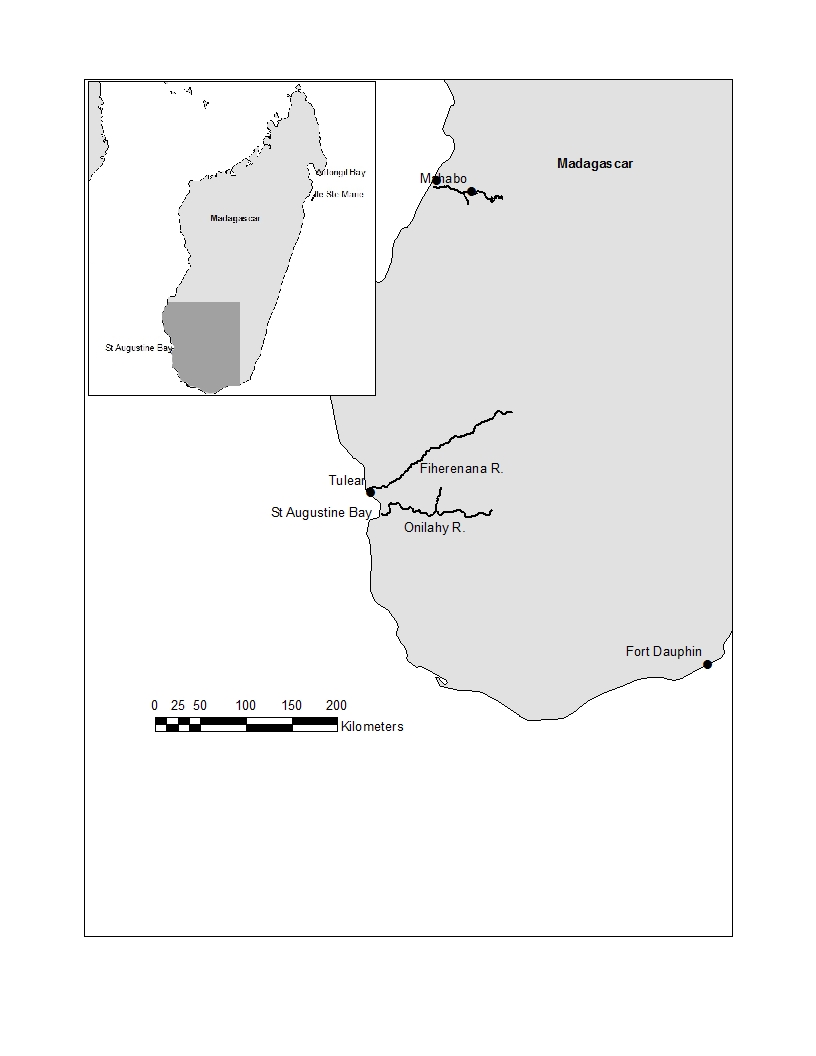 Map 3: Southwestern MadagascarThe Arrival of the Vazaha	Vazaha first visited the large southwestern bay during the mid-sixteenth century and then more regularly during the following century, as European monopoly companies entered into Indian Ocean trade. Their ships came into the round bay of Antantsoňo at the end of the Onilahy River. The vazaha probably came with translators from northwestern Madagascar. These translators would have called the merchants Portuguese, English, Dutch, or French. The vazaha began to refer to the bay as St. Augustine's Bay and the island as St. Laurence, Laurenço and Madagascar. Its people were the Malagasy or Malgache. The vazaha also devised new names for the prominent features of the land in the bay: the hill to the north became Westminster Hall (or “Abbey”), the river, Dartmouth, and the tiny islands in the bay included Tent Rock, where European sailors buried their deceased. Future ships used these landmarks to enter the bay safely. Globalization transformed the region around St. Augustine’s Bay into an oceanic trading center. The Europeans they sought to barter for food and, occasionally, slaves all along Madagascar. European ships began visiting St. Augustine’s Bay around 1575, but then almost annually after 1614. The crews of these ships found themselves in an isolated bay, its shore covered with low scrub bushes and crossed with rivers stretching inland. When the starving crews boarded canoes and came ashore, they found a collection of huts and cattle. Communities inhabiting the land surrounding the bay numbered perhaps five hundred inhabitants. They agreed to exchange a dozen cattle in return for brass wire and handfuls of beads. Walking around the shoreline, the Europeans would have found fruit, wood, and sources of fresh water to fill their empty barrels. Recovered and renewed, the crews sailed on to their final destinations in India and the Arabian Peninsula. Over the following decades, encouraged by the safety of the bay and welcoming local communities, more ships began to visit the area. Their crews bought even more cattle and chopped down more trees, took fresh water and fruit, and interfered in local politics. Europeans labeled St. Augustine's Bay on their maps and European ships added a stop in the bay to their itineraries. 	The Portuguese were the first to explore, trade with, and attempt to convert the island's inhabitants. Their early ventures, more out of convenience than any other reason, focused on the northwestern Antaloatra-dominated ports, with limited success. When Portuguese ships arrived in St. Augustine's Bay towards the end of the sixteenth century, the people of the southwest had probably already heard of the vazaha. During the seventeenth century, the English became the chief traders in the bay. Starting in 1591 and then in earnest in 1607, English ships arrived in the bay almost annually, sometimes in a fleet of three or four ships which halted in the bay for a month or more. Officials advised their merchant fleets to aim for St. Augustine's Bay, as it was easily recognizable shortly after entering the Indian Ocean and provided a good meeting place if storms separated the ships. Throughout the seventeenth century, communities along St. Augustine’s Bay began welcome the English traders warmly at this “fittest place of refreshing... where you shall find good harbor and plenty of victuals.”	In 1614, a fleet of four ships entered “Cape Augustine in St. Lawrence” and they anchored on the south side of the bay. The crew dispatched several canoes to examine the shore. They found the inhabitants reluctant to meet them and most of the Malagasy had fled from the bay. The Malagasy lived a distance inland in small huts made of “bark.” The captains focused on securing “fresh victuals and fresh water” onshore and gradually the inhabitants emerged to barter with the English. The master-mate of one of these ships, the Hector, described them as “very friendly” and said they accepted little pieces of metal in return for food. Another sailor in the same fleet described the natives' joy at receiving knives as a gift. Silver also bought milk from the Malagasy. 	Despite the warm welcome English traders eventually received, people of the bay would only trade their cattle for small beads or pieces of silver. Locals knew how to trade and demand commodities they found valuable, yet they probably had difficulty in figuring out the relative value of cattle to these Europeans who quickly killed and consumed ten or fifteen cattle at a time. Europeans desired to purchase a large number of cattle, in part due to their belief that fresh meat, especially beef, was the best cure for scurvy. Although many of the inhabitants seemed at ease trading with the Europeans, some of them were on their guard with the visitors and kept their distance during these early years. 	Most early descriptions of St. Augustine's Bay revealed that the locals provided Europeans with very few commodities. They had only cattle to sell, in addition to very meager supplies of rice, wood, and fresh water. During years of plenty, people transported trading supplies up the rivers and into the bay. On other years, due to warfare, drought, or floods, groups avoided trading with the Europeans. At first, Europeans interpreted the lack of trading partners as hesitancy, ignorance, or even fear on the part of the Malagasy. When European sailors armed with guns came ashore, Malagasy fled in fear of the gunshots. On other occasions, promises of large supplies of provisions were promptly broken. Even worse, sometimes the ships would arrive and Europeans could not find any huts along the shoreline. Communities may have migrated elsewhere on the island in search of new pastures or sources of water. Malagasy remained in a location for several months and constructed huts from palm fronds and pieces of wood. These huts protected vulnerable populations but only lasted for a season or two. 	Despite these challenges, the Malagasy became accustomed to trading with the English and other European groups. Very quickly, those near the bay learned a few words of English and stopped fleeing when the Europeans arrived with their guns. In clashes, spears carried by the Malagasy were usually more efficient and effective than rudimentary European firearms. When news of a ship's arrival spread, inhabitants along the Onilahy River would approach the bay with their herds or in canoes to bring goods for trade. Rather than exporting commodities elsewhere in the island, people now bartered their cattle, rice, callavances, and lemons for metal and red carnelian beads that the Europeans had brought from India or the Persian Gulf region. Malagasy met Europeans with milk and promises of ample provisions, at times taking their canoes up to the ship to sell to the sailors. Due to their increasing knowledge of European trading patterns, the Malagasy began raising their prices, taking advantage the European reliance on food, water, and wood from southwestern Madagascar. As one captain stated in 1614, it appeared that “if we had more [silver] chains, they would have sold us more cattle.”	Eventually European merchants also began to make sense of the organization of the decentralized communities of the southwest. According to European observers, the Andriana, local leaders, arbitrated disputes within communities and oversaw the defense of their subjects. In periods of uncertainty during the seventeenth century, the Andriana likely oversaw the construction of palisades, high wooden fences around a collection of huts, to protect their dependents. In later periods, groups built high manda (stone or earthen fortifications). These were named for famous warriors or military leaders. While not complete insurance against attacks, these constructions could protect subjects and supplies while Andriana tried to gather men to drive off enemies. Andriana provided guidance in times of crisis but the communities under their control, judging by European descriptions, were small. 	According to the European observers, groups within Madagascar fought frequently for the control of resources along the Onilahy River, especially water and cattle, but these conflicts increased as the seventeenth century progressed. These attacks frequently took the form of cattle raids. During the mid-seventeenth century, Europeans noted the activities of cattle rustlers (dahalo), armed with spears and in small groups, waited in the trees or mountains to rush in and steal their neighbors' herds.  Cattle thefts occurred regularly for years on end, destabilizing the region as young men stole cattle in retribution for previous cattle thefts. Sometimes warriors seized men, women, and children as war-captives or slaves. These cattle thefts ensured a balance of power, as periodic thefts guaranteed that a leader could not maintain large herds without the support of many dependents.Europeans sought trading agreements and alliances with the Andriana. These local chiefs agreed to provide Europeans with trading goods, but had little idea of the implications if they failed to fill trade orders. The Europeans, it seemed, did not mind interfering in local struggles if they thought it could improve their access to provisions. European ships were equipped with much larger crews and larger stores of arms than East African or Arab trading vessels. The communities of St. Augustine’s Bay took advantage of European demands for food to request military support and imports of firearms. European captains could send dozens of men to assist in conflicts and these men would easily outnumber opposing forces. In return, leaders would provide Europeans with cattle or slaves obtained in these raids. European military support could give leaders a decisive advantage in battles. Europeans directly intervened in local politics in support of trading allies, which changed the dynamics between communities and increased the frequency of regional wars. As a result, cattle raids into the interior of the Onilahy River probably increased over the course of the seventeenth century, as the Malagasy developed a new economy around the export of cattle and new military practices involving direct or indirect European assistance. 	 In fact, the Malagasy appeared so obliging that the English decided to form two colonies on the island in 1645, one based at St. Augustine’s Bay, the second on the northwest coast. The English settlers established a fortified camp along the southern side of St. Augustine’s Bay, near present-day Soalara. The colonists, expecting a fertile paradise, complained about the “extreme barrenness of the soil” and the difficulty in keeping their cattle safe from thieving Malagasy. The colonists likely exaggerated these difficulties, since Malagasy communities managed to survive by growing crops along riverbanks and herding their cattle. The English, however, were unaccustomed to the landscape and relied upon the Malagasy to herd their “wild cattle.” When the Malagasy sold the English cattle, however, they stole them back after a short period. The English sent soldiers to recover the cattle but the Malagasy quickly killed the men. The English were close to starvation because of these cattle thefts and their failures with cultivating crops. Tensions grew after the Malagasy set fire to the colony's forge and bellows. When ships sent elsewhere failed to return with food and viable trading goods for the bay, the colonists deserted the island. Of the 140 colonists, men, women, and children, who had left England, only twelve left Madagascar.	Unsurprisingly, the communities of the southwest were considerably less amenable to trading with colonists than with the occasional merchants that stopped on their shores. Inhabitants living along the Onilahy River and St. Augustine’s Bay likely had heard of the French colony in Fort Dauphin, which would end disastrously at the end of the eighteenth century due in part to French interference in local politics. The English were intent on creating a permanent settlement and this posed more of a drain on the natural resources of southwestern Madagascar than visiting ships. Following the failure of the colony, the English began establishing temporary settlements instead of permanent trading colonies along St. Augustine’s Bay. The Malagasy successfully turned away European colonists by protecting their own food stores. 	Dispelling other threats within the island was more difficult for local leaders. Communities in this area could not gain access to enough food to dominate exports from the bay. Attempts to get more cattle for Europeans sparked wars between different groups around the bay. The Andriana likely led their subjects into war frequently to gain new food supplies, especially cattle, as well as secure fresh water sources, as these supplies declined throughout the seventeenth century. Despite the size of the bay, the shore itself only had enough wood for “two small boats and two or three houses.” European crews cut down wood, which would have exacerbated drought problems and the degradation of the environment. In addition, archeologists have shown that coastal leaders did not sell imported items from European merchants to inland communities. The growing monopoly these leaders had over imports probably increased the jealousy of the neighboring groups. These developments have led historians to conclude that the communities on the shores of St. Augustine’s Bay failed to respond quickly to the new demands introduced by global trade.	By the mid-seventeenth century, the inhabitants of the region were under attack by their neighbors. Their neighbors to the south and east led attacks on the communities living along the bay. Around the same time, soldiers of Sakalava state began invading the land near the bay, as the Sakalava sought to gain control of the lucrative trade. When the Sakalava pushed southward during the mid-seventeenth century, these small, decentralized communities could not resist becoming part of the Sakalava Empire. Weakened by internal wars and dwindling natural resources, the Malagasy living near the bay fell under the control of the Sakalava by 1700.The Consequences of Global Trade	When Darafify decided southern Madagascar would be the perfect home for raising his cattle and building a community, his primary concern was with the landscape. Would it support large cattle herds? How would he rule over his subjects? Would they be able to trade with neighboring groups? The land of Madagascar could naturally support agriculture, Europeans insisted, and only the laziness of the inhabitants on the coasts prevented crops from flourishing. Rather than being “lazy,” the inhabitants of Madagascar had learned how to shape their environment to their needs. They grew crops in fertile areas and herded cattle in more arid regions. 	European traders visiting the shores of Madagascar made no such calculations. Rather than desiring to trade for commodities in particular locations and seeking only rice from the highlands, chlorite schist from the east coast, and cattle from the south, these new traders desired large amounts of the same commodities throughout Madagascar. Such uniform demands placed new stresses on communities not prepared to provide supplies of water or rice, and certainly not in the desired quantities. Communities all along the coast of Madagascar struggled to meet demands, creating new competition for food and slaves, both usually taken from the interior of the island. Despite a long history of oceanic trade in Malagasy ports, the arrival of European traders slowly and gradually created cracks into pre-existing economic systems. 	The pastoralists of southwest Madagascar struggled to control and benefit from trade. Historians have highlighted the impact of controlling natural resources had on state formation in pre-colonial Africa. Early modern trade was resource intensive. The shift in human settlement patterns and trade during these centuries resulted in the intensification of production, agricultural as well as industrial. This production required fuel and labor. 	Studies of global trade frequently focus on the exchange of high-value commodities throughout the Indian Ocean. What many studies fail to highlight is the role of African supplies of food and labor in powering global trade in the Atlantic and Indian Oceans. With the number of ships circulating the world increasing, the demand also increased for certain food items that could be stored on board and consumed while at sea. On the long trading voyages undertaken by Europeans and non-European traders, prestige goods probably comprised only a small fraction of the cargo carried. Food, water, wood, and lower-value trading goods such as cheap cloth or alcohol probably filled most of the cargo space. In addition, for the completion of successful voyages, ship captains had to identify multiple ports of call around the world to purchase food. 	Europeans had trouble obtaining trading goods and guarding ports during the early modern period. As European merchants crossed oceans, they sought to develop colonies and trading posts to provision traders. Even though they failed to colonize Madagascar, Europeans influenced the trade of certain commodities throughout Madagascar, just as they did in southern Africa. The Dutch founded a settlement at the Cape of Good Hope in 1652. This settlement was meant to provide provisions to passing ships. For the crews of ships seeking to re-provision before their journey into the Indian Ocean, the location was perfect. Yet the settlers at the Cape quickly realized that pastoralists, not agriculturalists, inhabited the interior of southwestern Africa. These pastoralists, the Khoikhoi, could not provide the Dutch with the food supplies they required. As the Dutch tried to produce their own food in southern Africa, they required large imports of labor. The need for labor and land resulted in wars between the settlers and Africans, as the settlers extended their farming into the interior. 	Even though Europeans did not migrate to Madagascar in large numbers, coastal groups of Madagascar likewise struggled to produce commodities to supply the European ships that passed by their ports. These struggles increased the incidence of warfare and the demand for food and labor on the coast. Likewise, when the Sakalava took control of trade on the west coast of Madagascar, they sought to solve to the problem of labor and food production by creating an expansive empire and confederation stretching the west coast of the island. 	For communities in Madagascar, the seventeenth century ushered in a period of uncertainty, even for the Antaloatra of the northwest. Unbeknownst to the Europeans, a state was developing the resources and technologies to dominate trade from the west coast of the island. Inhabiting a region not under direct pressure from global trading systems, the Sakalava took advantage of the weaknesses of their neighbors in the face of the pressure and took control of those trading ports as well. Sakalava leaders observed the spread of global trade from a distance and planned their attacks on the ports of Madagascar. They attempted to control trade from the hinterland to the coast to meet the new demands for food, wood, and water. Sakalava rulers exploited the divide between the port cities and the interior to control the circulation of imported goods and dominate cross-cultural exchanges. 